AN AWARD WINNER INTERNATIONAL ORGANIZATION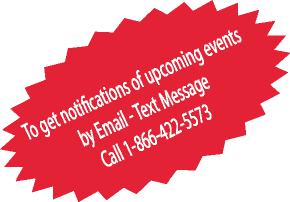 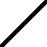 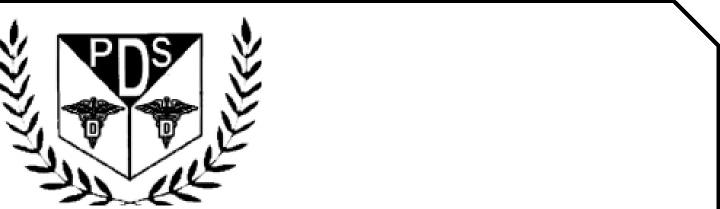 PROMOTING EXCELLENCE IN DENTAL EDUCATION 
Over 7000 Members StrongPresentsA Must attend seminar for you and your staffCOSMETIC DENTISTRY FOR GENERAL DENTISTBYDR ROBERT D. MARUS DDS, AAACD, FICDQUIET CANNON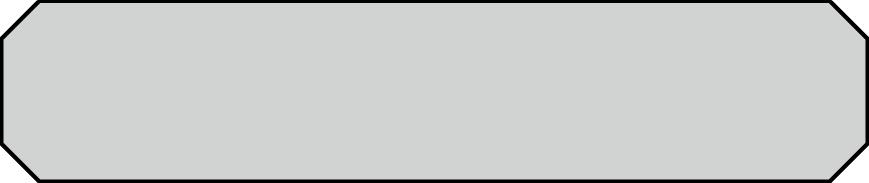 901 VIA SAN CLEMENTE, MONTEBELLO, CA 90640(Please print in capital letters or attach your business card)Name DR/RDH/RDA/DA	Lic noCity	State	ZipCell no ______________ Accept text message yes/no E-Mail________________________________________ARE YOU A PDS MEMBER: YES/ NO        COMPLIMENTARY BREAKFAST, LUNCH & PARKING INCLUDEDFOR REGISTRATIONCALL TOLL FREE 1-866-422-5573 (1-866-4-CALL-PDS) OR 909-933-9076 
TO REGISTER ONLINE VISIT US ON WWW PDSOCIETY. COM Make check payable to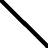 PDS124 EAST F STREET SUITE #8 ONTARIO, CA 91764Dr. D.P. Singh NagraChairman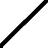 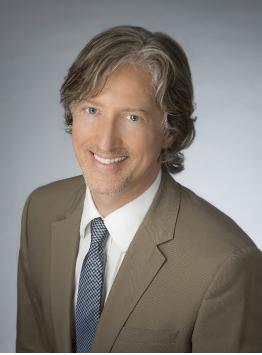 Robert D. Marus, DDS, AAACD, FICDDr. Robert Marus of Yardley, Pennsylvania, is a graduate of NYU College of Dentistry, receiving his dental degree in 1985 and completing his residency at The Jamaica Hospital in New York. He holds membership in The American Academy of Cosmetic Dentistry, The American Dental Association, The Pennsylvania Dental Association and the Montgomery-Bucks Dental Society. Dr. Marus is accredited by the American Academy of Cosmetic Dentistry. He is one of five dentists in the state of Pennsylvania to receive this honor. Dr. Marus lectures to dentists on techniques in cosmetic dentistry and has been published in numerous national and international publications. Dr. Marus was featured as the cosmetic dentist on the CN8 television show “It’s Your Call”, hosted by Emmy-award winner Lynn Doyle airing nationally on the Comcast network.Cosmetic Dentistry for the Restorative PracticeToday's restorative dentists need to enhance their cosmetic skills in order to achieve growth and profitability in their practices. This lecture will demonstrate a simplified method of restoring the fractured maxillary anterior central incisor with composite resin using the intraoral composite mock-up technique. Additionally, as a result of the latest composite technology, dentists can now quickly, easily and predictably treat posterior teeth, cervical (abfraction) lesions and incisal wear with beauty, strength and function beyond patient expectations. Improvements in composite polymerization shrinkage, reduction of internal stress and occlusal wear, have made composite material a great esthetic option. This lecture will also demonstrate, in a step-by-step fashion, how to place posterior composites quickly and easily, so that an aesthetic result with a high success rate and predictable outcome can be achieved.Topics that will the covered includeHow to quickly treat the classic fractured anterior tooth with a simplified composite layering technique.How to place sensitivity-free posterior composites quickly, with sealed sub-gingival margins.How to use high strength low-wear injectable composite.How to place composite in cervical (abfraction) lesions so that they don’t fall out. A great practice builder and an untapped resource in your practice!Many other clinical tips and advanced skills in anterior and posterior composite placement that will promote your practice.Instant orthodontics with composite bonding.THIS EVENT IS SPONSORED BY PDS AND GC AMERICACircle one	First	Middle Initial	LastCircle one	First	Middle Initial	LastAddressREGISTRATION FEEAfter  JUNE 17th , 2024Dentists Non-members$99.00$109.00Members$89.00$99.00Hygienist/R.D.A. Non-members$79.00$89.00Members$69.00$79.00